                                                                                                                                            Załącznik Nr 3                                                                                                                        do umowy  Nr ……/2023 r.    z dnia ………2023 r.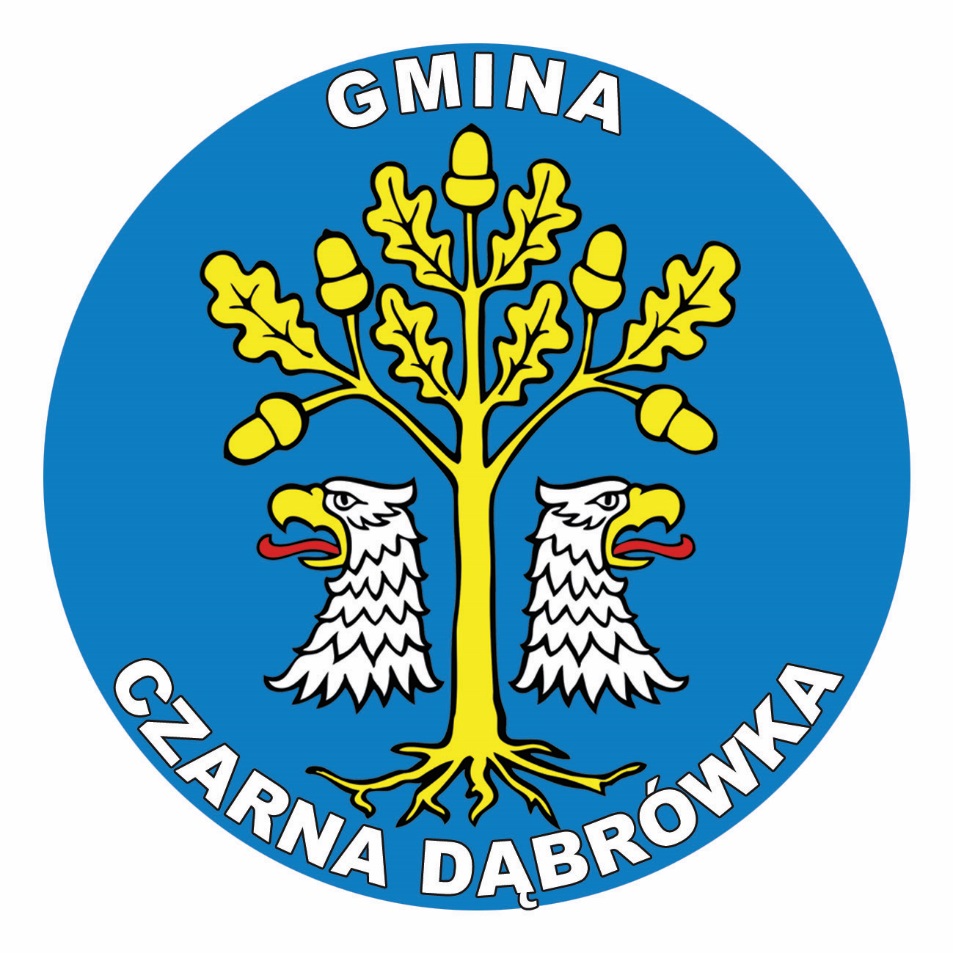 Wymiary obiektu graficznego: wysokość - 10 cmszerokość - 10 cmParametry CMYK:1.niebieski - C 84% M 44% Y 0% K 0%2.biały - C 0% M 0% Y 0% K 0%3.czerwony - C 5% M 100% Y 100% K 0%4.żółty - C 6% M 0% Y 93% K 0%5.czarny - C 75% M 68% Y 67% K 90%   